§1111.  DefinitionsAs used in this chapter, unless the context otherwise indicates, the following terms have the following meanings.  [PL 1993, c. 461, §1 (NEW).]1.  Billing period.  "Billing period" means the time period for payment agreed to by 2 parties or, in the absence of an agreement, the calendar month within which work is performed.[PL 1993, c. 461, §1 (NEW).]2.  Construction contract.  "Construction contract" means any agreement, whether written or oral, to perform or to supply materials for work on any real property.[PL 1993, c. 461, §1 (NEW).]3.  Contractor.  "Contractor" means a person or entity that contracts with an owner to perform work on real property.[PL 1993, c. 461, §1 (NEW).]4.  Delivery.  "Delivery" means receipt by addressee, including, but not limited to, by first class, registered or certified mail, or by hand delivery or transmitted by facsimile machine.  Properly addressed mail is deemed delivered 3 days from the day it was sent.[PL 1993, c. 461, §1 (NEW).]5.  Material supplier.  "Material supplier" means any person or entity that has furnished or contracted to furnish materials or supplies in connection with a construction contract.[PL 1993, c. 461, §1 (NEW).]6.  Owner.  "Owner" means a person or entity having an interest in real property on which work is performed or to which materials for performing work are delivered, if the person or entity has agreed to or requested that work.  "Owner" includes successors in interest of the owner and agents of the owner acting within their authority.  "Owner" also includes the State and instrumentalities and subdivisions of the State including municipalities, school districts and school administrative districts having an interest in that real property.[PL 1993, c. 461, §1 (NEW).]7.  Real property.  "Real property" means real estate, including lands, leaseholds, tenements and hereditaments and improvements placed on real estate.[PL 1993, c. 461, §1 (NEW).]8.  Subcontractor.  "Subcontractor" means any person or entity that has contracted to perform work for or provide services to a contractor or another subcontractor in connection with a construction contract.[PL 1993, c. 461, §1 (NEW).]9.  Work.  "Work" means to build, alter, repair or demolish any improvement on, connected with or beneath the surface of any real property, or to excavate, clear, grade, fill or landscape any real property, to construct driveways, private roadways, highways and bridges, drilled wells, septic systems, sewage systems or utilities, to furnish materials for any of those purposes or to perform labor upon real property.  "Work" also includes any design or other professional or skilled services rendered by architects, engineers, land surveyors, landscape architects and construction engineers.[PL 1993, c. 461, §1 (NEW).]SECTION HISTORYPL 1993, c. 461, §1 (NEW). The State of Maine claims a copyright in its codified statutes. If you intend to republish this material, we require that you include the following disclaimer in your publication:All copyrights and other rights to statutory text are reserved by the State of Maine. The text included in this publication reflects changes made through the First Regular and First Special Session of the 131st Maine Legislature and is current through November 1, 2023
                    . The text is subject to change without notice. It is a version that has not been officially certified by the Secretary of State. Refer to the Maine Revised Statutes Annotated and supplements for certified text.
                The Office of the Revisor of Statutes also requests that you send us one copy of any statutory publication you may produce. Our goal is not to restrict publishing activity, but to keep track of who is publishing what, to identify any needless duplication and to preserve the State's copyright rights.PLEASE NOTE: The Revisor's Office cannot perform research for or provide legal advice or interpretation of Maine law to the public. If you need legal assistance, please contact a qualified attorney.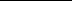 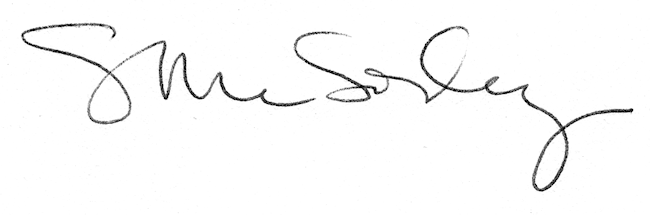 